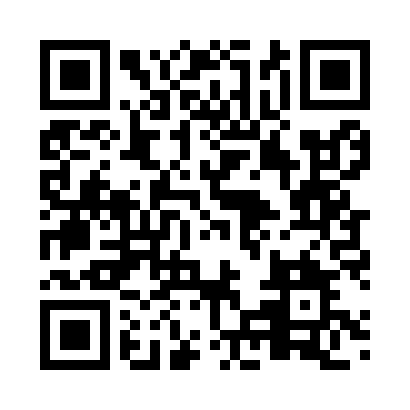 Prayer times for Mahdia, GuyanaWed 1 May 2024 - Fri 31 May 2024High Latitude Method: NonePrayer Calculation Method: Muslim World LeagueAsar Calculation Method: ShafiPrayer times provided by https://www.salahtimes.comDateDayFajrSunriseDhuhrAsrMaghribIsha1Wed4:335:4411:543:126:037:112Thu4:325:4411:543:126:037:113Fri4:325:4411:533:126:037:114Sat4:315:4411:533:136:037:115Sun4:315:4411:533:136:037:116Mon4:315:4311:533:136:037:117Tue4:315:4311:533:146:037:128Wed4:305:4311:533:146:037:129Thu4:305:4311:533:146:037:1210Fri4:305:4311:533:146:037:1211Sat4:295:4311:533:156:037:1212Sun4:295:4211:533:156:047:1213Mon4:295:4211:533:156:047:1314Tue4:295:4211:533:166:047:1315Wed4:295:4211:533:166:047:1316Thu4:285:4211:533:166:047:1317Fri4:285:4211:533:166:047:1418Sat4:285:4211:533:176:047:1419Sun4:285:4211:533:176:047:1420Mon4:285:4211:533:176:057:1421Tue4:285:4211:533:186:057:1522Wed4:285:4211:533:186:057:1523Thu4:275:4211:533:186:057:1524Fri4:275:4211:543:186:057:1525Sat4:275:4211:543:196:057:1626Sun4:275:4211:543:196:067:1627Mon4:275:4211:543:196:067:1628Tue4:275:4211:543:196:067:1729Wed4:275:4211:543:206:067:1730Thu4:275:4211:543:206:067:1731Fri4:275:4211:543:206:077:17